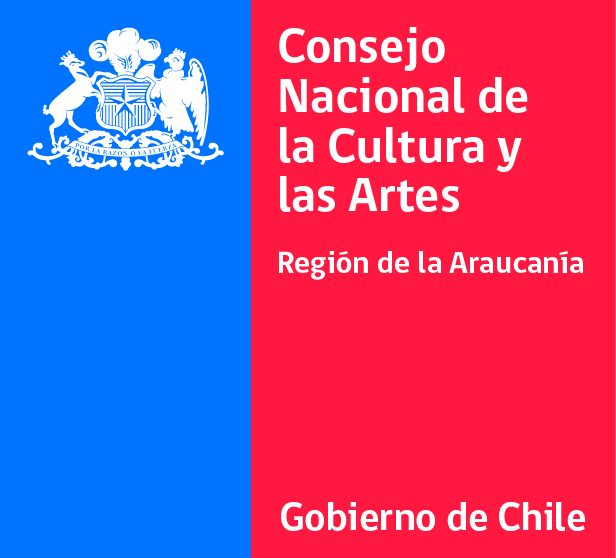 FORMULARIO DE INSCRIPCIONCAPACITACION EN MEDIACIÓN LECTORA Y SALAS DE LECTURAPLAN NACIONAL DE LA LECTURA9 y 10 de Octubre de 2014NombreProfesión u ocupaciónInstitución o agrupaciónCorreo electrónicoTeléfonoComuna¿Ha participado de alguna iniciativa, proyecto o espacio donde se fomente la lectura? Indique cual.¿Ha participado de algún programa o iniciativa desarrollada en el marco del Plan Nacional de la lectura? Indique cual.Describa su motivación por participar de la jornada de capacitación.